魏下海教授简介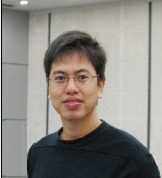 魏下海，男，1977年生，博士，现任华南师范大学经济学教授、博士生导师（破格），经济研究所所长，第八届中国人口学会理事会人口经济专业委员会委员，广东省高校“千百十人才培养工程”第八批省级培养对象。2010年毕业于南开大学经济学院，劳动经济学博士。魏下海长期从事劳动经济、人口经济、收入分配等领域研究。近年来在《经济研究》、《管理世界》、《世界经济》、《数量经济技术经济研究》、Journal of Comparative Economics等国内外权威和重要期刊发表论文数十篇，出版学术专著和教材2部，多篇文章被《中国社会科学文摘》、人大报刊复印资料全文转载，主持国家社科基金、教育部人文社科项目、广东省哲学社科项目等多项。获得第六届中国人口科学优秀成果奖一等奖（部级奖），广东省哲学社会科学优秀成果奖二等奖。成果受《中国社会科学报》、《凤凰周刊》、《东方早报》等媒体报纸的重点报道和转引。    Email：xiahaiwei2005@126.com